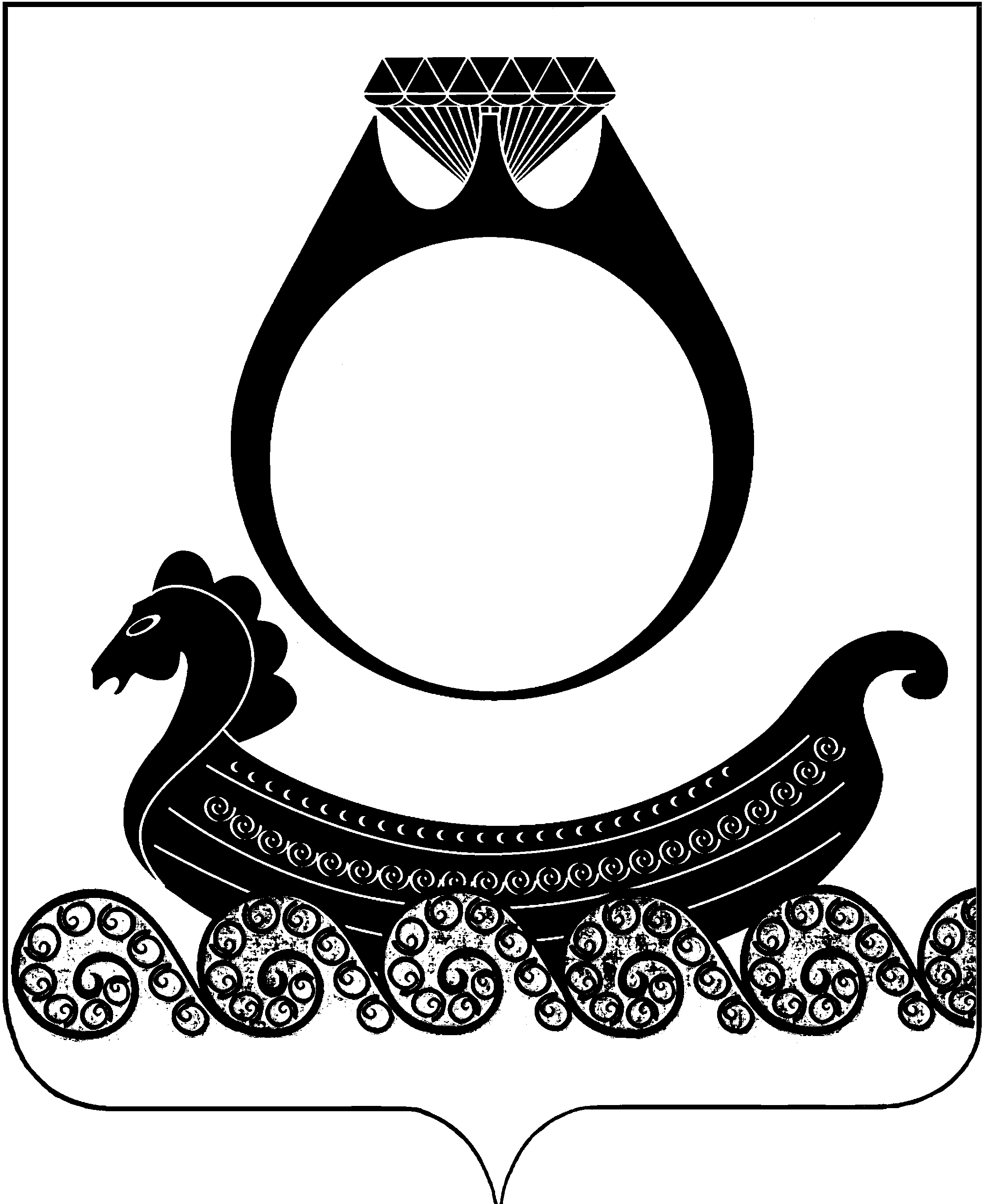 Администрация Чапаевского сельского поселенияКрасносельского муниципального районаКостромской областиПОСТАНОВЛЕНИЕот « 13 » ноября 2019г.                                                                № 58Об утверждении среднесрочного финансового плана Чапаевского сельского поселения Красносельского муниципального района Костромской области на 2020-2022 годы В целях реализации статьи 174 Бюджетного кодекса Российской Федерации администрация Красносельского муниципального района Костромской области ПОСТАНОВЛЯЕТ:1.Утвердить:1.1. среднесрочный финансовый план Чапаевского сельского поселения Красносельского муниципального района Костромской области на 2020-2022 годы (приложение 1);1.2. распределение ассигнований на 2020-2022 год по разделам, подразделам, целевым статьям и видам расходов классификации расходов бюджета (приложение 2);2. Контроль за исполнением настоящего постановления возложить на заместителя главы администрации Чапаевского сельского поселения Красносельского муниципального района Костромской области.3.Настоящее постановление вступает в силу с момента подписанияГлава Чапаевского сельскогопоселения Красносельского муниципального района Костромской области                                                 Г.А.СмирноваПриложение 1К постановлению администрации Чапаевского сельского поселения Красносельского муниципального района Костромской области № 58 от 13 ноября 2019 годаСреднесрочный финансовый план Чапаевского сельского поселения Красносельского муниципального района Костромской областиОсновные параметры среднесрочного финансового плана Чапаевского сельского поселения Красносельского муниципального района Костромской области на 2020-2022 годы(рублей)Приложение 2К постановлению администрации Чапаевского сельского поселения Красносельского муниципального района Костромской области № 58 от 13 ноября 2019 годаРаспределение бюджетных ассигнований по главному распорядителю бюджетных средств по разделам ,подразделам, целевым статьям и видам расходов в классификации расходов бюджета Чапаевского сельского поселения Красносельского муниципального района Костромской области на 2020-2022годы (рублей)№ п/пПараметрыОчередной финансовый годПлановый периодПлановый период№ п/пПараметрыОчередной финансовый год1-й год2-й год123451.Бюджет Чапаевского сельского поселения Красносельского муниципального района Костромской области1.1Прогнозируемый объем доходов7662384765540074076001.1.1Налоговые неналоговые доходы3650000354400035870001.1.1.1Акцизы по подакцизным товарам (продукции) 7850008080008322001.1.2Безвозмездные поступления от других бюджетов бюджетной системы Российской Федерации4012384411140038206001.1.2.1Субсидии бюджетам субъектов Российской Федерации и муниципальным образованиям6299846299003350001.1.2.2Субвенции бюджетам субъектов Российской Федерации и муниципальным образованиям1084001115001156001.2Прогнозируемый объем расходов7844884764150075912001.3Дефицит(+), профицит (-)-18250013900-1836001.4Верхний предел муниципального внутреннего долга по состоянию на 01 января года, следующего за отчетным (очередным финансовым годом и каждым годом планового периода130000130000300000Наименование показателяВедРЗПРЦСРВРОчередной финансовый годПлановый периодПлановый периодНаименование показателяВедРЗПРЦСРВРОчередной финансовый год1-й год2-й год123456789Администрация Чапаевского сельского поселения Красносельского муниципального района Костромской области999000000 0 00 00000000784488476415007591200Общегосударственные вопросы999010000 0 00 00000000380869039877504215280Функционирование высшего должностного лица субъекта Российской Федерации и муниципального образования должностного лица субъекта Российской Федерации и муниципального образования999010200 0 00 0000000093010010258701066900Расходы на выплаты по оплате труда работников органов местного самоуправления999010200 2 00 0011000093010010258701066900Фонд оплаты труда государственных (муниципальных ) органов 999010200 2 00 00110121715290788850820400Взносы по обязательному социальному страхованию на выплаты денежного содержания и иные выплаты работникам государственных (муниципальных) органов999010200 2 00 00110129214810237020246500Функционирование правительства Российской Федерации, высших органов исполнительной власти субъектов Российской Федерации, местных администраций 999010400 0 00 00000000254810026266902730090Расходы на выплаты по оплате труда работников органов местного самоуправления999010400 2 00 00110000198380020434902125200Фонд оплаты труда государственных (муниципальных ) органов 999010400 2 00 00110121152829015741401637100Взносы по обязательному социальному страхованию на выплаты денежного содержания и иные выплаты работникам государственных (муниципальных) органов999010400 2 00 00110129455510469350488100Расходы на обеспечение функций органов местного самоуправления999010400 2 00 00190000561400580300601990Прочая закупка товаров ,работ и услуг для обеспечения государственных (муниципальных) нужд999010400 2 00 00190244558000576900598590Уплата прочих налогов, сборов 999010400 2 00 00190852340034003400Осуществление государственных полномочий по составлению протоколов об административных правонарушениях999010400 2 00 72090000290029002900Прочая закупка товаров ,работ и услуг для обеспечения государственных (муниципальных) нужд999010400 2 00 72090244290029002900Обеспечение проведения выборов и референдумов999010700 0 00 0000000000109000Проведение выборов в представительные органы муниципального образования999010700 0 00 000000000054500Специальные расходы999010700 2 0 200208800054500Проведение выборов главы муниципального образования999010700 0 00 000000000054500Специальные расходы999010700 2 00 200308800054500Другие общегосударственные вопросы999011300 0 00 00000000330490335190309290Оценка недвижимости, признание прав и регулирование отношений по государственной и муниципальной собственности999011309 0 00 2200000030000300000Прочая закупка товаров ,работ и услуг для обеспечения государственных (муниципальных) нужд999011309 0 00 2200024430000300000Выполнение других обязательств государства999011309 2 00 23000000294300299000303100Прочая закупка товаров ,работ и услуг для обеспечения государственных (муниципальных) нужд999011309 2 00 23000244266800271500275600Исполнение судебных актов Российской Федерации и мировых соглашений по возмещению вреда причиненного в результате незаконных действий (бездействия) органов государственной власти (государственных органов), органов местного самоуправления либо должностных лиц этих органов, а также в результате деятельности казенных учреждений999011309 2 00 23000831145001450014500Уплата иных платежей999011309 2 00 23000853130001300013000Межбюджетные трансферты бюджетам муниципальных районов из бюджетов поселений и межбюджетные трансферты бюджетам поселений из бюджетов муниципальных районов на осуществление части полномочий по решению вопросов местного значения соответствии с заключенными соглашениями999011352 1 00 Б0030000619061906190Иные межбюджетные трансферты99901135 21 00 Б0030540619061906190Национальная оборона999020000 0 00 00000000105500108600112700Мобилизационная и вневойсковая подготовка999020300 0 00 00000000105500108600112700Осуществление государственных полномочий по первичному воинскому учету на территории где отсутствуют военные комиссариаты999020300 2 00 51180000105500108600112700Фонд оплаты труда государственных (муниципальных ) органов 999020300 2 00 51180121780508107284096Взносы по обязательному социальному страхованию на выплаты денежного содержания и иные выплаты работникам государственных (муниципальных) органов999020300 2 00 51180129235702448325397Прочая закупка товаров ,работ и услуг для обеспечения государственных (муниципальных) нужд999020300 2 00 51180244388030453207Национальная экономика999040000 0 00 00000000238498422280001228900Дорожное хозяйство (дорожные Фонды)999040900 0 00 00000000201498420580001228900Содержание автомобильных дорог общего пользования999040931 5 00 20150000816004859020864700Прочая закупка товаров ,работ и услуг для обеспечения государственных (муниципальных) нужд999040931 5 00 20150244816004859020864700Финансирование расходов возникающих при реализации государственной программы «Развитие транспортной системы в Костромской области», проектирование, строительство (реконструкция) , капитальный ремонт и ремонт автомобильных дорог общего пользования местного значения на основе общественных инициатив999040931 5 00 S2140000322630322630364200Прочая закупка товаров ,работ и услуг для обеспечения государственных (муниципальных) нужд999040931 5 00 S2140244322630322630364200Муниципальная программа Красносельского района «Формирование современной городской среды» на 2020 год999040973 3 F2 555500008763508763500Прочая закупка товаров ,работ и услуг для обеспечения государственных (муниципальных) нужд999040973 3 F2 555502448763508763500Другие вопросы в области национальной экономики999041200 0 00 000000003700001700000Мероприятия по землеустройству и землепользованию999041234 0 00 204000003700001700000Прочая закупка товаров ,работ и услуг для обеспечения государственных (муниципальных) нужд999041234 0 00 204002443700001700000Жилищно-коммунальное хозяйство999050000 0 00 0000000010394708042701440780Жилищное хозяйство999050100 0 00 00000000161701067011080Капитальный ремонт муниципального жилищного фонда999050136 0 00 40200000161701067011080Прочая закупка товаров ,работ и услуг для обеспечения государственных (муниципальных) нужд999050136 0 00 40200244161701067011080Благоустройство999050300 0 00 0000000010233007936001429700Уличное освещение999050360 0 00 201000005010004234001051700Прочая закупка товаров ,работ и услуг для обеспечения государственных (муниципальных) нужд999050360 0 00 201002445010004234001051700Расходы по организации и содержанию мест захоронения (кладбищ)999050360 0 00 204000002120005200052000Прочая закупка товаров ,работ и услуг для обеспечения государственных (муниципальных) нужд999050360 0 00 204002442120005200052000Прочие мероприятия по благоустройству поселений999050360 0 00 20510000310300318200326000Прочая закупка товаров ,работ и услуг для обеспечения государственных (муниципальных) нужд999050360 0 00 20510244310300318200326000Культура кинематография и средства массовой информации999080000 0 00 00000000422000422000422000Культура999080100 0 00 00000000422000422000422000Межбюджетные трансферты бюджетам муниципальных районов из бюджетов поселений и межбюджетные трансферты бюджетам поселений из бюджетов муниципальных районов на осуществление части полномочий по решению вопросов местного значения соответствии с заключенными соглашениями999080152 1 00 Б0030000422000422000422000Иные межбюджетные трансферты999080152 1 00 Б0030540422000422000422000Социальная политика999100000 0 00 000000006824070880147040Пенсионное обеспечение999100100 0 00 000000006824070880147040Доплаты к пенсиям государственных служащих субъектов Российской Федерации и муниципальных служащих999100149 1 00 801000006824070880147040 Иные пенсии, социальные доплаты к пенсиям999100149 1 00 801003126824070880147040Физическая культура и спорт999110000 0 00 00000000130001300013000Физическая культура999110100 0 00 00000000130001300013000Мероприятия в области здравоохранения, спорта и физической культуры, туризма999110152 1 00 29700000130001300013000Прочая закупка товаров ,работ и услуг для обеспечения государственных (муниципальных) нужд999110152 1 00 29700244130001300013000Обслуживание государственного и муниципального долга999130000 0 00 000000003000700011500Обслуживание внутреннего государственного и муниципального долга999130100 0 00 000000003000700011500Процентные платежи по муниципальному долгу999130106 5 00 203300003000700011500Обслуживание муниципального долга999130106 5 00 203307303000700011500